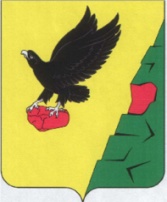 СОВЕТ  ДЕПУТАТОВТЮЛЬГАНСКОГО РАЙОНА     ОРЕНБУРГСКОЙ ОБЛАСТИПЯТОГО СОЗЫВАР Е Ш Е Н И ЕО внесении дополнений в решение Совета Депутатов Тюльганского района от 16 ноября № 08-V-СД Принято Советом депутатов Тюльганского района                                                  17 декабря 2020 года                                                                      На основании пункта 2 статьи 53 Федерального закона от 6 октября 2003 года № 131-ФЗ «Об общих принципах организации местного самоуправления в Российской Федерации», Устава муниципального образования Тюльганский район, Совет Депутатов Тюльганского района  РЕШИЛ:1.Дополнить  решение Совета Депутатов Тюльганского района от 16 ноября  № 08-V-СД «О денежном содержании главы района» пунктами 4,5 следующего содержания:         4. Установить единовременную выплату при предоставлении ежегодно оплачиваемого отпуска в размере двух должностных окладов с учетом средств на выплату  районного коэффициента. Единовременная выплата выплачивается один раз в год при уходе в очередной оплачиваемый отпуск. Основанием для предоставления выплаты является распоряжение о предоставлении оплачиваемого отпуска.В случае предоставления ежегодного оплачиваемого отпуска по частям, единовременная выплата может быть произведена при предоставлении части отпуска, продолжительностью не менее 14 календарных дней. В случае, если в течение финансового года не использованы права на отпуск, указанные выплаты производятся в конце года.5. Главе района могут выплачиваться  премии, в случае выделения средств из областного  бюджета  бюджету муниципального образования Тюльганский район на поощрение управленческой команды в порядке установленным правительством Оренбургской области».  2. Пункт 4,5   читать пунктом 6,7 соответственно.  3. Решение вступает в силу со дня его подписания.Председатель Совета депутатовмуниципального образования Тюльганский район 							        М.Р.СафаровГлава муниципального образования  Тюльганский район							           И.В.Буцкихп. Тюльган17 декабря 2020 года№ 12-V-СД